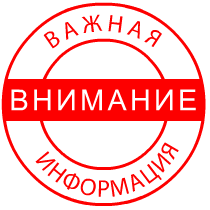                                  Уважаемые пациенты!Напоминаем вам, что вы имеете право на получение некоторых видов услуг и объемовмедицинской помощи без взимания платы в рамках Территориальной программы государственных гарантий бесплатного оказания гражданам РФ медицинской помощи, утвержденной Правительством Свердловской областиАдминистрация ГАУЗ СО «Ирбитская СП»